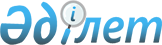 О выделении средств из резерва Правительства Республики КазахстанПостановление Правительства Республики Казахстан от 3 ноября 2008 года № 1001



      В соответствии с 
 Законом 
 Республики Казахстан от 6 декабря 2007 года "О республиканском бюджете на 2008 год", 
 постановлением 
 Правительства Республики Казахстан от 20 марта 2007 года № 225 "Об утверждении Правил исполнения республиканского и местных бюджетов" Правительство Республики Казахстан 

ПОСТАНОВЛЯЕТ:






      1. Выделить Министерству финансов Республики Казахстан из резерва Правительства Республики Казахстан, предусмотренного в республиканском бюджете на 2008 год на неотложные затраты 3513000000 (три миллиарда пятьсот тринадцать миллионов) тенге, для исполнения обязательств по обслуживанию правительственного долга (выплаты вознаграждения по правительственным займам).



      


Сноска. Пункт 1 с изменениями, внесенными постановлением Правительства РК от




 24.12.2008 


 N 1256 


 .







      2. Настоящее постановление вводится в действие со дня подписания.

      

Премьер-Министр




      Республики Казахстан                       К. Масимов


					© 2012. РГП на ПХВ «Институт законодательства и правовой информации Республики Казахстан» Министерства юстиции Республики Казахстан
				